TOWN OF PRINCETON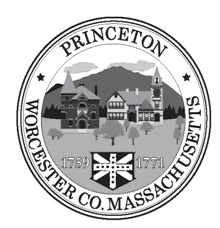 Princeton Solar Farm Working Groupwww.town.princeton.ma.usPrincetonSolarFarm@gmail.comDATE: July 13th, 2023 11:00 am LOCATION: ZoomREQUESTED BY:  Richard Chase______________________________________________________________________“The listings of matters are those reasonably anticipated by the Chair 48 hours before said meeting, which may be discussed at the meeting.~ Not all items listed may in fact be discussed and other items not listed may also be brought up for discussion to the extent permitted by law.”MinutesReviewed and approve agendaReviewed and approve minutes from 5/11 meetingDiscuss 6/20 ATM approval of article, all in agreement this is good news and will discuss responsibilities and next steps with Select Board. Discuss PMLD fuel mix spreadsheet, tabled, more detail than required for this project.Discuss next stepsDCR land effort, this is a longer term effort and will be a phase 2 of the projectPMLD to Sterling Interconnection, SMLD is performing a Capacity and Load study to verify ability to interconnect with PMLDHow to structure solar project to best benefit Princeton residentsWho will buy the power, tbdCommunity solar, review Muni Community Solar DocumentsOther ideasMember change, SB to replace Richy Bisk leasion  who is no longer a SB member and is involved with other committees. Public Questions and Comments, noneAction items:CBH, RAC	Collect information for RFP, samples, detailsCBH, RAC 	Collect information for PCUP, samples, detailsAll		Continue research as to if PFAS is incorporated into panels which could be
                           released in fieldAll		Research options for land to swap with DCR for sandpit land next to landfillUPCOMING MEETINGS  MEETING/EVENT   	EST. TIME       LOCATIONJuly 26th	Joint mtg with SB 		6:00 pm	VirtualAbbreviations:Active members     
RAC*	Richard ChaseJG	Jennifer GreeneCBH*	Corey Burnham-HowardJM*	John MirickHL	Helga Lyons BH*	Bonnie HirsAdvisorsHT	Helen TownsendRB*	Richy BiskRR*	Rick RysLG	Larry Greene
BK	Brian KeevanSP 	Sherry PatchTL	Terri LongtineVT	Victoria Taft* Present at meeting                7/31/2023 